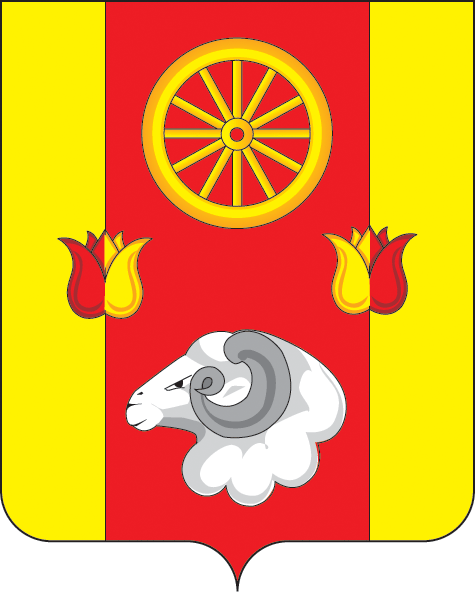 РОСТОВСКАЯ ОБЛАСТЬРЕМОНТНЕНСКИЙ РАЙОН 	АДМИНИСТРАЦИЯ ВАЛУЕВСКОГО СЕЛЬСКОГО ПОСЕЛЕНИЯПОСТАНОВЛЕНИЕот 07.09.2017 года              с. Валуевка                                      № 71О внесении изменений в постановление Администрации Валуевского сельского поселения от 01.11.2016 № 110а             Во исполнении пункта 2 Протокола заседания специальной комиссии по предупреждению возникновения и ликвидации особо опасных и заразных болезней животных на территории Ремонтненского района № 5 от 12.09.2017, в связи с изменениями в составе комиссии по недопущению распространения возбудителя африканской  чумы свиней на территории Валуевского  сельского поселения Ремонтненского района Ростовской области, в целях приведения нормативно правовых актов в соответствие,ПОСТАНОВЛЯЮ:1. Внести изменения в приложение № 1 к постановлению Администрации Валуевского сельского поселения от 01.11.2016 № 110а «О комиссии по недопущению распространения возбудителя африканской  чумы свиней на территории Валуевского  сельского поселения Ремонтненского района Ростовской области», изложив его в  редакции согласно приложению к настоящему постановлению.	2. Настоящее постановление вступает в силу со дня его обнародования.	3. Контроль за исполнением настоящего постановления оставляю за собой.Приложение № 1к постановлению АдминистрацииВалуевского сельского поселения     от 07.09.2017 № 71Состав комиссии по недопущению распространения возбудителя африканской  чумы свиней на территории Валуевского  сельского поселения Ремонтненского района Ростовской областиГетманский Владимир Иванович        - глава Администрации  Валуевского                                                                    сельского поселенияЧлены комиссии:  Потлов Денис Алексеевич                 - участковый уполномоченный полиции                                                                     МО МВД России «Ремонтненский»                                                                     младший лейтенант полиции Мищенко Иван Васильевич                  - ветеринарный фельдшер                                                                    с. ВалуевкаЦыбулевский Владимир Васильевич   - ветеринарный фельдшер                                                                    х.ВольныйРязанцева Виктория Владимировна      - Ведущий специалист  по земельным                                                                     и имущественным отношениямСиротенко Алексей  Николаевич       - Атаман хуторского казачьего общества                                                                    «Вольный» по юртовому казачьему                                                                   обществу «Ремонтненский юрт»Мельников Александр Леонидович    - дружинник  КД  х.ВольныйГлава 	Валуевского сельского поселения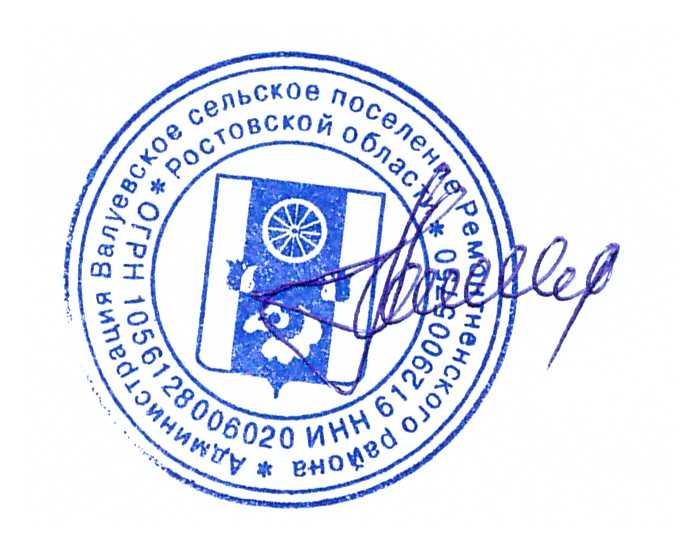 В.И.Гетманский